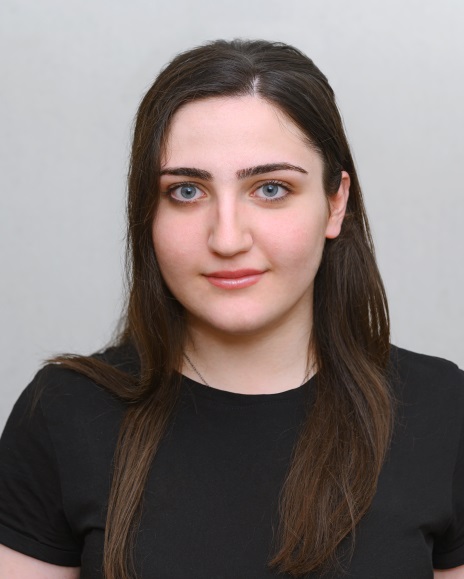 cvსახელი, გვარი: ნინო ქიტოშვილი––––––––––––––––––––––––––––––––––––––––––––––––––––––––––––––––––––––––––––დაბადების თარიღი: 1997, 1 ნოემბერიმისამართი: თბილისი, ქინძმარაულის შესახვევი, კორპუსი 13, ბინა 14ტელ: 599 98 12 66Email: nino.kitoshvili.2@iliauni.edu.geგანათლება_______________________________________________________________________________2020-დღემდე - მაგისტრატურა - ილიას სახელმწიფო უნივერსიტეტი, განათლების ფსიქოლოგია2016- 2020- ილიას სახელმწიფო უნივერსიტეტი, მეცნიერებათა და ხელოვნების ფაკულტეტი, ანგლისტიკა.2016- 2020 - ილიას სახელმწიფო უნივერსიტეტი, ინგლისური ენის საგანმანათლებლო პროგრამა (ინგლისური ენის მასწავლებელი). სამუშაო გამოცდილება2020 - დღემდე მასწავლებლის ასისტენტი-თანამედროვე განათლების აკადემია2019-დღემდე    „კინგსი საქართველო“2019-2019  ინგლისური ენის მასწავლებელი - სკოლა იტალიაში-Convitto Nazionale “Principe Di Napoli”2018-2020  AIESEC IGV (Incoming Global Volunteer)-TL-(Team Leader)- გუნდის ლიდერი 2017-2019 ინგლისური ენის მასწავლებლი-პრაქტიკანტი, თბილისის #51 საჯარო სკოლა2016-2016 ინგლისური ენის მასწავლებლი-პრაქტიკანტი, თბილისის #23 საჯარო სკოლასერთიფიკატი_________________________________________________________________________________მასწავლებელთა კომპეტენციის დადასტურება - ინგლისური ენა (I-XII) უნარ-ჩვევები_________________________________________________________________________________პასუხისმგებლიანი კომუნიკაბელურიპუნქტუალური მოწესრიგებულიანალიზის უნარიდეტალებზე ორიენტირებაკომპიუტერული უნარ–ჩვევებივფლობ შემდეგ პროგრამებს:Office word,Office Exel,Power point   ენები_______________________________________________________________________________ქართული - მშბოლიურიინგლისური - C1რუსული - A1ფრანგული - A2